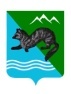 П О С Т А Н О В Л Е Н И ЕАДМИНИСТРАЦИИСОБОЛЕВСКОГОМУНИЦИПАЛЬНОГО РАЙОНА КАМЧАТСКОГО КРАЯ         18 мая 2023                            с. Соболево                                       № 119 О проведении общественных обсуждений (в форме публичных слушаний) проектной документации по объекту экологической экспертизы «Обустройство Северо-Колпаковского газоконденсатного месторождения», включая предварительные материалы оценки воздействия на окружающую средуВ соответствии с п. 7.1 ст. 11 Федерального закона от 23.11.1995 № 174-ФЗ «Об экологической экспертизе» и требованиями приказа Минприроды России от 01.12.2020 № 999 «Об утверждении требований к материалам оценки воздействия на окружающую среду»:   АДМИНИСТРАЦИЯ ПОСТАНОВЛЯЕТ:1.  Назначить на 16 июня 2023 года в 18-00 часов проведение общественных обсуждений (в форме публичных слушаний) проектной документации по объекту «Обустройство Северо-Колпаковского газоконденсатного месторождения», включая предварительные материалы воздействия на окружающую среду  в здании Муниципального казенного учреждения культуры «Культурно – досуговый центр «Родник», расположенного по адресу с. Соболево, ул. Советская, 26. 2.  Создать рабочую группу по проведению общественных обсуждений (в форме публичных слушаний) проектной документации по объекту «Обустройство Северо-Колпаковского газоконденсатного месторождения», включая предварительные материалы воздействия на окружающую среду, в следующем составе:	3.1. Колмаков А.В., заместитель главы администрации Соболевского муниципального района, руководитель комитета по экономике, ТЭК, ЖКХ и управлению муниципальным имуществом, председатель рабочей группы.3.2. Сысоев О. Н., начальник отдела имущественных и земельных отношений, градостроительства, в составе комитета по экономике, ТЭК, ЖКХ и управлению муниципальным имуществом администрации Соболевского муниципального района, секретарь рабочей группы;3.3. Коллегов А.А., сотрудник муниципального бюджетного учреждения культуры «Культурно – досуговый центр «Родник». 4.   Рабочей группе:1) обеспечить информирование общественности и других участников с проектной документацией по объекту «Обустройство Северо-Колпаковского газоконденсатного месторождения», включая предварительные материалы воздействия на окружающую среду посредством опубликования соответствующей информации в районной газете «Соболевский вестник» и официальном сайте Соболевского муниципального района в информационно-телекоммуникационной сети Интернет;2)    обеспечить прием и документирование замечаний и предложений от общественности с 27.05.2023 г. по 26.06.2023 г., а также в течение 10 календарных дней после окончания срока общественных обсуждений;5.    Управлению делами администрации Соболевского муниципального района опубликовать настоящее постановление в районной газете «Соболевский вестник» на официальном сайте Соболевского муниципального района в информационно-телекоммуникационной сети Интернет.6.    Контроль за исполнением настоящего постановления возложить на заместителя главы администрации Соболевского муниципального района, руководителя комитета по экономике, ТЭК, ЖКХ и управлению муниципальным имуществом Колмакова А.В.7.  Настоящее постановление вступает в силу после его официального опубликования (обнародования).Глава Соболевского муниципального района                            А. В. Воровский